					Senhores Pais e responsáveis, 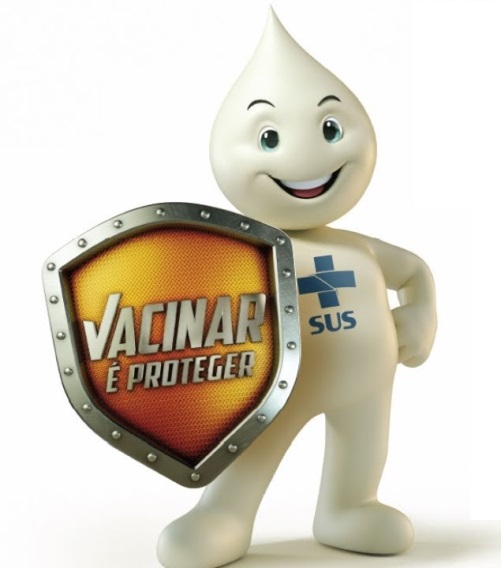 Pedimos que mandem pelos alunos cópia da Caderneta de Vacinação atualizada. (Cópia somente da capa e da página com as vacinas aplicadas). Caso não possua a Caderneta de Vacinação e ou possua vacinas em atraso, procurar a Unidade Básica de Saúde mais próxima da residência para atualização ou confecção.EE ..................... / EERP – USP					Senhores Pais e responsáveis, Pedimos que mandem pelos alunos cópia da Caderneta de Vacinação atualizada. (Cópia somente da capa e da página com as vacinas aplicadas). Caso não possua a Caderneta de Vacinação e ou possua vacinas em atraso, procurar a Unidade Básica de Saúde mais próxima da residência para atualização ou confecção.EE ..................... / EERP – USP					Senhores Pais e responsáveis, Pedimos que mandem pelos alunos cópia da Caderneta de Vacinação atualizada. (Cópia somente da capa e da página com as vacinas aplicadas). Caso não possua a Caderneta de Vacinação e ou possua vacinas em atraso, procurar a Unidade Básica de Saúde mais próxima da residência para atualização ou confecção.EE ..................... / EERP – USP					Senhores Pais e responsáveis, Pedimos que mandem pelos alunos cópia da Caderneta de Vacinação atualizada. (Cópia somente da capa e da página com as vacinas aplicadas). Caso não possua a Caderneta de Vacinação e ou possua vacinas em atraso, procurar a Unidade Básica de Saúde mais próxima da residência para atualização ou confecção.EE ..................... / EERP – USP